										Проєкт 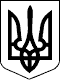 УКРАЇНАЧЕЧЕЛЬНИЦЬКА РАЙОННА РАДАВІННИЦЬКОЇ ОБЛАСТІРІШЕННЯ    ________ 2019 року                                                                 27  сесія 7 скликанняПро оплату праці голови та заступника голови Чечельницької районної ради	Відповідно до статті 21 Закону України  «Про службу в органах місцевого самоврядування», статті 43  Закону України «Про місцеве самоврядування в Україні», постанови Кабінету Міністрів України від 09.03.2006 року № 268 «Про упорядкування структури та умов оплати праці працівників апарату органів виконавчої влади, органів прокуратури, судів та інших органів» із змінами, Положення про умови оплати праці, преміювання та надання матеріальної допомоги працівникам виконавчого апарату Чечельницької районної ради, враховуючи погодження постійної комісії районної ради з питань бюджету та комунальної власності,  районна рада ВИРІШИЛА: 	1. Дозволити у 2020 році здійснювати преміювання голови районної ради та заступника голови районної ради щомісячно за фактично відпрацьований час у відсотках до посадового окладу з урахуванням надбавок за ранг посадової особи місцевого самоврядування, за вислугу років, за високі досягнення в праці або за виконання особливо важливої роботи в розмірі, що не перевищує середній відсоток преміювання посадових осіб місцевого самоврядування виконавчого апарату районної ради, надавати їм матеріальну допомогу для оздоровлення в розмірі середньомісячної заробітної плати та встановити надбавку за високі досягнення в праці або за виконання особливо важливої роботи в розмірі  50% посадового окладу з урахуванням надбавки за ранг посадової особи місцевого самоврядування та за вислугу років. Дані виплати здійснювати у межах затверджених видатків на оплату праці виконавчого апарату районної ради.	2. Контроль за виконанням цього рішення покласти на постійну комісію районної ради з питань бюджету та комунальної власності (Савчук В.В.).Голова районної ради                                                        С. П’ЯНІЩУК